Figure S3. Heat stabilization treatment with the Denator Stabilizer T1 instrument is compatible with PFGE as no difference is seen between untreated and treated bacterial suspensions. Gel was loaded with H9812#4 standard (lanes 1, 8, and 15), S. flexneri 71-2783 untreated (2) and treated (3), S. dysenteriae untreated (4) and treated (5), S. flexneri 94-3007 untreated (6) and treated (7), E. coli 2011C-4315 untreated (9) and treated (10), E. albertii 2014C-4356 untreated (11) and treated (12), and E. coli 2012-4431 untreated (13) and treated (14).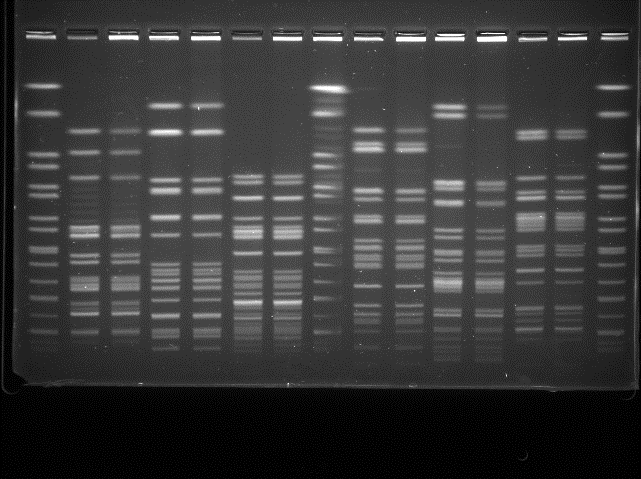 